УКРАЇНАПОЧАЇВСЬКА  МІСЬКА  РАДАВИКОНАВЧИЙ КОМІТЕТР І Ш Е Н Н Явід      квітня  2018 року                                                            №  проектПро виділення одноразовоїгрошової допомоги гр. Рущинській П.С.              Розглянувши заяву жительки м. Почаїв вул. Березина, 24 гр. Рущинської Павліни Семенівни , пенсіонерки,  яка  просить виділити одноразову грошову допомогу ,  взявши до уваги патоморфологічний висновок Рівненського обласного онкодиспансеру та  депутатський  акт  обстеження  від 22 березня 2018 року та керуючись Положенням про надання одноразової адресної матеріальної допомоги малозабезпеченим верствам населення Почаївської міської об’єднаної територіальної громади, які опинилися в складних життєвих обставинах, затвердженого рішенням виконавчого комітету № 164 від 19 жовтня 2016 року    ,  виконавчий комітет міської ради                                                     В и р і ш и в:Виділити одноразову грошову допомогу гр. Рущинській Павліні Семенівні в   розмірі 1000 ( одна тисяча )  гривень.Фінансовому відділу міської ради перерахувати гр. Рущинській Павліні Семенівні одноразову грошову  допомогу.Лівар Н.М.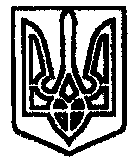 